Publicado en CDMX el 17/04/2019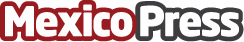 Chilis sigue creciendo y Nuevo León siempre es buena opciónChilis abre una nueva sucursal en Nuevo León.
Una nueva oportunidad de consentir a más invitadosDatos de contacto:Andrea Peña Quiroz5534887118Nota de prensa publicada en: https://www.mexicopress.com.mx/chilis-sigue-creciendo-y-nuevo-leon-siempre-es Categorías: Gastronomía Entretenimiento Restauración Nuevo León http://www.mexicopress.com.mx